TISKOVÁ ZPRÁVA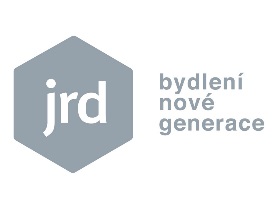 7. června 2016Pražský trh luxusního bydlení obohatí komorní projekt U Pernikářky 7Pro ty, kdo hledají exkluzivní nové bydlení v hlavním městě, připravuje developerská společnost JRD komorní projekt U Pernikářky 7 v klidné části  Prahy 5 Na Hřebenkách. Architektonicky výrazný viladům s 10 nízkoenergetickými byty je umístěný v atraktivní vilové čtvrti. JRD plánuje zahájit výstavbu v zimě 2016 a dokončení se chystá na konec roku 2018. Projekt již má platné územní rozhodnutí.„Nízkoenergetický komorní viladům U Pernikářky 7 naplňuje svou moderní architekturou a použitými technologiemi i materiály představu o luxusním bydlení 21. století. Prvorepubliková vilová zástavba, do níž je zasazen, však dýchá atmosférou starých časů. Tato elegantní stavba se může stát ideálním domovem nejen pro rodiny s dětmi. Díky svému umístění v ulici lemované alejí vzrostlých stromů a blízkému parku jistě zaujme všechny zájemce o nové bydlení, kteří vyznávají klidný způsob života s dostatkem soukromí i možnostmi aktivního odpočinku. Přestože leží nedaleko centra Prahy, otevírají se z jejích prostorných teras a lodžií působivé výhledy do údolí Motolského potoka nebo na panorama Cibulky a Košíř,“ uvádí Jan Řežáb, majitel JRD. 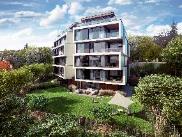 Zdravé a úsporné byty v exkluzivním moderním provedení    Luxusní viladům U Pernikářky 7 je rozdělený na 6 obytných a jedno podzemní podlaží, v němž jsou sklepy a 20 garážových stání přístupných autovýtahem. S výjimkou posledních dvou pater, která zabírají exkluzivní penthousy se střešními terasami řešené jako mezonety, jsou na každém podlaží dvě bytové jednotky. Přízemní byty se otevírají do privátních zahrad a svým majitelům tak poskytnou komfort rodinného domu. Terasou, zahradou nebo velkou lodžií disponuje všech 10 slunných bytů o dispozicích 3+kk až 5+kk a plochách interiérů 88 m2 až 199 m2. Do domu, v němž si jeho rezidenti mohou užívat i privátní saunu s relaxační zónou, se vchází přes stylovou lobby s nápaditým designem. „Nadstandardní zateplení obvodových stěn, masivní dřevěná okna s izolačními trojskly nebo vyspělé technologie, včetně automatického větrání s rekuperací tepla a systému vytápění pomocí pasivních konvektorů, zajistí rezidentům zdravé vnitřní prostředí a nízké provozní náklady. Pro všechny byty je navíc charakteristické špičkové provedení a kvalitní interiérové vybavení od renomovaných výrobců,“ konstatuje Jan Řežáb. Jde například o švédské dřevěné podlahy značky Kährs, obklady a dlažbu od německého výrobce Porcelaingres či sanitární vybavení značek Kaldewei nebo Hüppe. Centrální větrání s rekuperací tepla zajistí český výrobce Atrea. 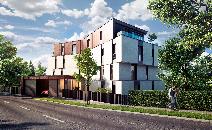 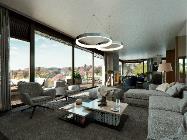 Elegantní architektura s výraznými prvkyAutorem současné podoby projektu je studio Podlipný Sladký architekti. „Viladům charakterizuje moderní architektura nového tisíciletí. Hmotové řešení objektu je navrženo ve formě na sebe položených plochých kvádrů. Jejich natočení a vzájemné vysunutí dodává projektu eleganci a lehkost a podporuje komorní měřítko celé stavby. Poslední ustupující podlaží doplňují prostorné pobytové terasy s krásnými výhledy do okolí. Jižní fasáda směřující do zahrady je bohatě prosklená se zapuštěnými obytnými lodžiemi. Fasády orientované do ulice a k sousedním pozemkům jsou charakteristické tmavými pásy obkladu a francouzských oken a elegantní světlou broušenou omítkou. S ní barevně kontrastují velkoplošné deskové obklady barvy oxidované mědi v nejnižším a nejvyšším ustupujícím podlaží a na vstupní části domu,“ popisuje projekt architekt Luděk Podlipný.  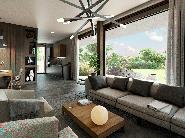 Klidná lokalita obklopená zeleníU Pernikářky 7 se nachází ve vyhledávané vilové čtvrti Na Hřebenkách, která poskytuje klidné bydlení v zeleni a vysokou míru soukromí. Lokalita leží blízko několika parků, oblíbené Ladronky i rozhledny na Petříně. Výhodou je také výborná dopravní dostupnost do centra Prahy včetně obchodní, zábavní a business zóny Anděl, která je významným přestupním uzlem MHD. Nejbližší zastávky autobusů a tramvají jsou pár minut chůze od projektu.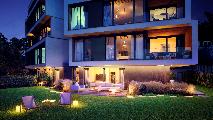 O společnosti JRD:Společnost JRD s.r.o. byla založena v roce 2003. Jako první developer v České republice se zaměřila na výstavbu nízkoenergetických a pasivních bytových domů a v současné době je na tomto trhu lídrem. Díky růstu objemu zrealizovaných prodejů se v roce 2015 posunula do první desítky nejsilnějších rezidenčních developerů. O kvalitě jejích projektů, které realizuje se spoluinvestory, svědčí nejen zájem klientů, ale také řada ocenění, jež stavby za svůj architektonický a ekologický přínos získaly v mnoha renomovaných soutěžích. Uspěly například v mezinárodní soutěži moderních stavebních projektů s výjimečnou energetickou, konstrukční a architektonickou hodnotou Building Efficiency Awards (BEFFA) nebo v soutěžích Fasáda roku, Best of Realty – Nejlepší z realit, E.ON Energy Globe Award a Český energetický a ekologický projekt roku. V roce 2015 zvítězil v této soutěži v kategorii Projekty energeticky pasivní projekt Park Hloubětín. JRD zrealizovala již 15 developerských projektů. V současné době má v portfoliu šest projektů − Ecocity Malešice, Park Hloubětín, Vily Diamantica, Rezidenci Trilobit, Viladomy Semmering a U Pernikářky 7 – a připravuje další nové projekty a má zájem o akvizice nových pozemků. Všechny představují vyšší kvalitu bydlení, která odpovídá standardům života 21. století. Velké bytové projekty Ecocity Malešice a Park Hloubětín snesou srovnání se špičkovými zahraničními projekty, jako jsou SolarCity v rakouském Linci, Newgate ve Vídni, Vauban ve Freiburgu, nebo švédský projekt Hammarby Sjöstad ve Stockholmu. Řada odborníků z ČR i zahraničí se jezdí na projekty JRD podívat pro inspiraci a načerpání odborných znalostí.Další informace:Crest CommunicationsMarcela Kukaňová, tel.: +420 731 613 618Marie Cimplová, tel.: +420 222 927 128, 731 613 602e-mail: marcela.kukanova@crestcom.cz; marie.cimplova@crestcom.czJRDPavel Krumpár, obchodní a marketingový ředitel, tel.: +420 736 531 007, krumpar@jrd.czwww.jrd.cz